Сценарий экологического досуга в старшей группе«Пусть птицы весело поют!»Музыкальный руководитель Абдуллаева М.В.Июнь 2023г.Цель: прививать дошкольникам любовь к природе, воспитывать экологическую культуру.Зал оформлен как опушка весеннего леса. Звучит «Утро», Э. Грига, слышится пение птиц в записи.Воспитатель: Просыпайся, детвора!Солнце светит нам с утра!Птицы весело поют,Нас на улицу зовут!Выбегают дети, поют.Исполняется песня «Здравствуй, солнце!» муз. Г. Левкодимова, сл. И. Черницкой (М.р.4/2013, с.41).В зал вбегает Кот под музыку.Кот: Я кот – котище - рыжий хвостище,Я самый сильный и ловкийИ мышиные знаю уловки.В кустах я тихо притаюсьИ мышек серых я дождусь! (прячется за кустом).Вбегает Мышка, пищит (пи-пи-пи, обегает зал. Кот набрасывается на неё (Мяу)Дети: Брысь! Брысь! (прогоняют Кота)Ой, какая хорошая мышка!МЫШКА: Я мышка – полёвка,Живу отсюда недалеко.Приглашаю вас в леса,Покажу вам чудеса!Встаёт первой, за ней все дети. «Идут в лес» змейкой, обходя весь зал подфонограмму ПЕСНИ «ВМЕСТЕ ВЕСЕЛО ШАГАТЬ» В. ШаинскогоМышка: Я приглашаю вас на лесную зарядку!Исполняется «Лесная зарядка».1-й ребёнок: Тише, тише,Слышишь, слышишь?Здесь поляна не простая,А волшебная, живая.И деревья, и цветыВсе ожили, посмотри!     Появляется девочка – Берёзка.Берёзка: Я берёзка молодая,Но я быстро подрастаю,На полянке за рекойБуду я шуметь листвой.Исполняется хоровод «У берёзки», муз.Е. Тиличеевой, сл.П. Воронько (М.р.4/2013, с.41).Под мелодию песни З. Роот выбегают дети-цветы.Цветы: Мы цветочки разные,Синие и красные.Рады встрече с вами -Нашими друзьями!  Исполняется «Песенка цветов», муз. и сл. З. Роот. (Цветы расступаются, в центре – Эльф).Эльф: Вас приветствую, друзья!Ответьте, дети, кто же я?Дети: Здравствуй, маленький Эльф!Воспитатель: Мы очень рады видеть тебя! Расскажи нам, пожалуйста, о себе!Эльф: Здесь живу я и играю,Я цветы оберегаю.Солнца красного лучиГреют эльфов и ручьи,Звонкой песенкой нас будят.Дарит свой нектар цветок,А постель мне - лепесток.В тесной дружбе мы с природой.Так живём мы год от года.Воспитатель: Я надеюсь, что когда вы станете взрослыми, то будете любить и оберегать природу. А сейчас…Эльф: Устроим на полянкеМы чудесный бал,А бабочек, стрекозокЯ к вам уже позвал!Исполняется танец «Дети и природа», А. Бурениной.2-й ребёнок: Устали петь и танцевать…Во что б ещё нам поиграть?3-й ребёнок: Давайте разведём костёрИ в нём картошку испечём!Пусть вспыхнет пламя до небес,С костром красивей будет лес!Воспитатель: И просили их цветы, и деревья, и кусты…Берёзка, цветы: С огнём нельзя шутить, играть.Костёр не надо разжигать!(Воспитатель выносят костёр под музыку Бизе «Тореадор», выбегает ребёнок – Огонь).Воспитатель: Но вспыхнул робкий огонёк,Лизнул цветок, листок, пенёк… (Огонь двигается по тексту)Бежит, охватывая круг,И страшно детям стало вдруг.Под музыку Хачатуряна «Танец с саблями», Огонь бегает, дети разбегаются в стороны.Воспитатель: Тут и звери прибежали,Плакали все и рыдали: (выходят Заяц, Лиса, Медведь и Волк)Звери: Ой, беда, беда, беда!Огонь сжигает всё дотла!Дождик, дождик, помоги!Злой огонь ты погаси!ИНСЦЕНИРОВКА ПЕСНИ «Дождик».Выходят 2-е детей с опущенной головой.Дети: Вы простите нас, простите,Не будем больше, извините!Волк: Теперь вы поняли, друзья…Медведь: Что с огнём играть нельзя!Воспитатель: Не волнуйтесь звери, цветы и птицы, наши дети знают, как надо вести себя в лесу, они любят и уважают лес.Лиса: Это правда?Воспитатель: Конечно! Вот послушай…Дети: (читают пословицы о лесе)1. Лес - богатство и краса, береги свои леса.2. Растение - земли украшение.3. Рощи да леса - всему краю краса.4. Много леса - не губи, мало леса - береги, нет леса - посади!5. Враг природы тот, кто леса не бережёт.6. Люби лес, люби природу - будешь вечно мил народу.Воспитатель: Дети, Земля - наш общий дом. Каждое деревце, каждый цветочек нужно любить и оберегать. А ещё нужно помнить о том, что на земле живут не только люди, но и звери, птицы и им тоже должно быть хорошов нашем общем доме. И обязательно всему живому на планете нужен мир!Исполняется «Песня о мире».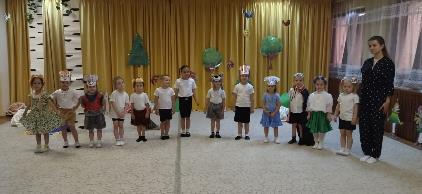 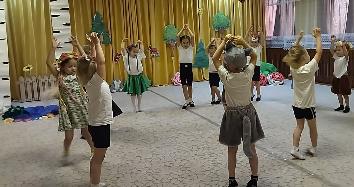 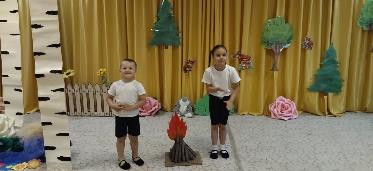 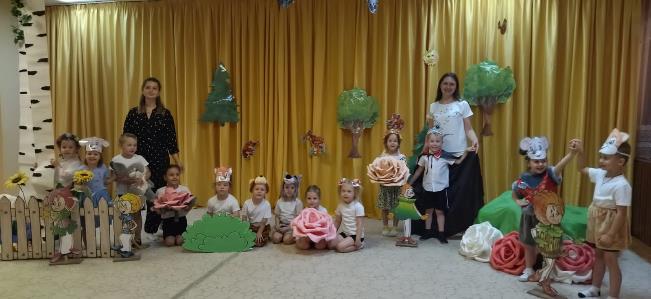 